                  Педсовет на тему   «Изменения во ФГОС НОО и ООО»ЭТАП 1. Вступительный 5 мин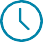 Педагоги заходят в  зал, садятся на свободные места. Ассистент включает презентацию. Директор начинает собрание.Директор: Добрый день, уважаемые коллеги! На сегодняшнем собрании мы поговорим об изменениях во ФГОС. Как вы уже зна- ете, 31 мая 2021 года Минпросвещения утвердило новые ФГОС на- чального общего и основного общего образования. На сегодняшнем педсовете мы обсудим все основные нововведения и рассмотрим поэтапный план по внедрению ФГОС в образовательный процесс школы.ЭТАП 2. Основная часть 45 мин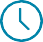 Директор: Всего мы поговорим о девяти главных изменениях. Приглашаю рассказать о новых особенностях обучения детей с ОВЗ педагога-психолога Тулпарову Д.И.Педагог-психолог: Уважаемые коллеги, здравствуйте! Теперь, когда школа реализует адаптированные программы, в учебный план можно внести несколько изменений. Первое – исключить из обязательных для изучения учебных предметов музыку для глухих и слабослы- шащих учеников. Второе – самостоятельно определять предметные результаты по обязательному для изучения предмету «Развитие речи». Это также возможно для глухих и слабослышащих детей, школьников с тяжелыми нарушениями речи с учетом их особых образовательных потребностей и здоровья. Еще теперь мы можем изменить срок и продолжительность изучения иностранного языка для глухих, слабослышащих учеников, детей с тяжелыми наруше- ниями речи и нарушениями опорно-двигательного аппарата. Есть ли у вас вопросы?Учитель физкультуры: А что касается физической культуры?Педагог-психолог: Хорошо, что вы подметили. Для всех учеников с ОВЗ мы должны заменить учебный предмет «Физическая культу- ра» на предмет «Адаптивная физическая культура». Предметные результаты по такой физкультуре понадобится определить само- стоятельно с учетом состояния здоровья учеников с ОВЗ, их особых образовательных потребностей.Хочу отметить еще один момент. Если школа принимает решение увеличить срок обучения ребенка с ОВЗ на один год, общий объем аудиторной работы в таком случае не может составлять менее 6018 академических часов за шесть учебных лет.Педагоги задают другие вопросыДиректор: Спасибо, Джамиля Ибрагимовна!  Приглашаю  рассказать об изменениях, которые касаются ООП, моего заместителя по учебно-воспитательной работе Гульяр Магомедовну.Заместитель директора по УВР: Итак, коллеги, назову основные нововведения. Во ФГОС привели к единообразию требования к по- яснительной записке. На уровне НОО больше не нужно указывать состав участников образовательных отношений и общие подходы к организации внеурочной деятельности. А на уровне ООО необ- ходимо добавить общую характеристику программы.Пояснительная записка должна раскрывать цели реализации программы, которые конкретизировали в соответствии с требо- ваниями ФГОС к результатам освоения учениками программы. Затем – принципы формирования и механизмы реализации про- граммы, в том числе посредством реализации индивидуальных учебных планов. И наконец, общую характеристику программы. Может быть, вы слышали о других изменениях? Давайте обсудим. ДПедагоги начинают участвовать в обсужденииПедагог 1: Насколько понимаю, во ФГОС уточнили и расширили требования по всем видам результатов – личностным, метапредмет- ным, предметным. Например, указали, что личностные результаты должны отражать готовность учеников руководствоваться ценностями и приобретение опыта деятельности на их основе.Заместитель директора по УВР: Совершенно верно. Еще по учебным предметам результаты стали более конкретными. Например, по рус- скому и иностранному языкам ученикам нужно овладеть основными видами речевой деятельности – аудирование, говорение, чтение, письмо. По литературе кто-нибудь раскроет изменения?Педагог 2: Если не ошибаюсь, теперь в средней школе ученик должен уметь выразительно читать, в том числе наизусть, не менее 12 произ- ведений или фрагментов, самостоятельно интерпретировать и оце- нивать произведения древнерусской, классической русской и зару- бежной литературы.Заместитель директора по УВР: Вы правы! Пойдем дальше. В новых стандартах скорректировали структуру содержательного раздела ООП. На уровне НОО убрали программу коррекционной работыи программу  формирования  экологической  культуры,  здорового и безопасного образа жизни.На уровне ООО вместо программы развития УУД указали про- грамму формирования УУД, а программу коррекционной работы теперь надо включать, если в школе обучаются дети с ОВЗ. По итогу содержательный раздел ООП должен состоять из рабочих программ учебных предметов, курсов, модулей и курсов внеурочной дея- тельности, программы формирования УУД и рабочей программы воспитания.Педагоги задают уточняющие вопросыДиректор: Спасибо, Гульяр Магомедовна. Теперь об изменениях в рабочих программах нам поведает заместитель директора по методической работе Зайгинат Умаровна.Зайгинат Умаровна: Здравствуйте, коллеги! Действительно, требования и в этой части изменились. Теперь рабочие программы учебных предметов, курсов, модулей, а также курсов внеурочной деятельности надо составлять с учетом рабочей программы вос- питания. Кроме того, в тематическое планирование программ необходимо включить  возможность  использования  электронных и цифровых образовательных ресурсов по каждой теме. А в рабочих программах внеурочной деятельности понадобится указать формы проведения занятий.В стандарте  требования  к  результатам  образования  прописали на уровень образования и не детализировали по классам. Поэтому рекомендую писать рабочие программы сразу на уровень образова- ния. Есть ли у вас вопросы?Педагог 1: Коллеги утверждают, что изменился объем часов ауди- торной нагрузки, это так?Зайгинат Умаровна: Да, это так. Для НОО увеличили ми- нимальный порог и уменьшили верхнюю границу, а для ООО оба значения уменьшили. Объем внеурочной деятельности на уровне НОО также снизили.Еще важное изменение – закрепили набор обязательных предметных областей, предметов, модулей. Так, в области «Математика и ин- форматика» остались только математика и информатика. А в рам- ках математики надо предусмотреть учебные курсы «Алгебра»,«Геометрия», «Вероятность и статистика».Педагог 2: А что насчет родного языка? Он обязателен для изучения?Зайгинат Умаровна: Нет, родному и второму иностранным языкам можно обучать, если для этого есть условия в школе.Директор: Мы планируем до конца 2021 года проанализировать, достаточно ли у нас ресурсов, можем ли мы соблюсти все условия, чтобы организовать такое обучение. Если достаточно – до 1 сентя- бря 2022 года организуем сбор письменных заявлений родителей первоклассников и пятиклассников.Педагоги задают уточняющие вопросыДиректор: Последний выступающий на сегодня – заместитель ди- ректора по воспитательной работе Гульжаган Байсултановна.Заместитель директора по ВР: Коллеги, в новых ФГОС не обошли вниманием и программу воспитания. Например, теперь первый раздел программы называется «Анализ воспитательного процесса в Организации» вместо «Описание особенностей воспитательного процесса». А четвертый – «Система поощрения социальной успеш- ности и проявлений активной жизненной позиции обучающихся» вместо «Основные направления самоанализа воспитательной работы в организации, осуществляющей образовательную дея- тельность».Также новые стандарты конкретизируют содержание календарно- го плана воспитательной работы. Он должен включать перечень событий и мероприятий воспитательной направленности, которые организует и проводит школа или в которых она принимает участие.Педагоги задают уточняющие вопросыЭТАП 3. Заключительный 30 мин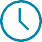 Директор: Чтобы к следующему учебному году мы смогли внедрить новые ФГОС в 1-х и 5-х классах, рабочая группа подготовила поэтапный план перехода на новые стандарты. В плане указаны все ответственные, конкретные мероприятия и сроки. Ознакомьтесь, пожалуйста, с документом.Если у вас появятся вопросы или  вам  понадобится консультация по новым ФГОС, вы можете обратиться к членам рабочей группы, которые занимаются переходом нашей школы на новые стандарты. Их контакты выложены на сайте.Хочу отметить, что сегодняшний педсовет – это не единственное мероприятие в школе по новым ФГОС. Мы проведем еще немало встреч. Например, педсовет о необходимых корректировках в рабо- чих программах. Также мы внесем изменения в план-график повы- шения квалификации, чтобы минимизировать профессиональные дефициты для тех, кому это необходимо.Педагоги получают раздаточные материалы, задают вопросы Директор благодарит выступающих и присутствующих